НАУЧНАЯ ПРОГРАММА 15 МАЯ08.00-09.30                 РЕГИСТРАЦИЯ УЧАСТНИКОВ 11.00-12.00         СИМПОЗИУМ «ПОЛИТИКА FDI  И ERO FDI» В ОБЛАСТИ ИННОВАЦИЙ И МОДЕРНИЗАЦИИ СИСТЕМЫ ОКАЗАНИЯ СТОМАТОЛОГИЧЕСКОЙ СТРАН – ЧЛЕНОВ FDI»11.00-11.30 - Доклад Президента FDI Орландо Монтейро да Сильва11.30-12.00 - Доклад Президента ERO FDI Филлипо Руске12.00-13.30  ПРЕСС-КОНФЕРЕНЦИЯ 13.30-14.30 – Обед14.30-18.00  СОВЕЩАНИЕ ПРЕЗИДЕНТОВ СТОМАТОЛОГИЧЕСКОЙ АССОЦИАЦИИ «СОДРУЖЕСТВО»О создании Совета экспертов стран членов МСА «Содружество»Индикаторы мониторинга стоматологического здоровья населения и система оказания стоматологической помощи стран СНГ.О проведении XII Конгресса стоматологов СНГ в 2014 г.Вручение премии “Лучший социальный проект в стоматологии стран СНГ - 2013”14.00-16.00  СИМПОЗИУМ «ИННОВАЦИИ В ФУНКЦИОНАЛЬНОЙ ДИАГНОСТИКЕ СТОМАТОЛОГИЧЕСКИХ ЗАБОЛЕВАНИЙ»16.00-18.00 СИМПОЗИУМ «ИННОВАЦИИ В  СТОМАТОЛОГИИ ДЕТСКОГО ВОЗРАСТА, ПРОФИЛАКТИКЕ СТОМАТОЛОГИЧЕСКИХ ЗАБОЛЕВАНИЙ И ОРТОДОНТИИПрофессор Маурицио Балют (США)Биомеханика в имплантологии – профессор Эбер Стеван (Бразилия)Синус-лифтинг и осложнения при синус-лифтинг. Иммидиат лоудинг ( немедленная нагрузка ) – Ярон Рабинович  (Израиль)Обработка поверхности имплантатов ( способы, особенности и что важно знать). Свинг платформ ( переключение платформы ) преимущества данного типа соединений. - Даниель Барух (Израиль)19.00 Гала Ужин для участников Конгресса и Почетных гостей16 МАЯ 14.00-20.00  Культурная программа (выезд на природу)МАСТЕР-КЛАССЫ16 мая 9.00-11.00Место проведения: ул. Сейфуллина, 543, Институт стоматологии, конференцзалМастер-класс проводится на фантоме Morita с демонстрацией всех вышеуказанных технологий.По окончании  выдается  Сертификат.Стоимость 20 000 тг11.00-13.00Мастер-класс«Искусство общения с пациентом и экономический эффект профилактических программ в клинике»Место проведения: ул. Сейфуллина, 543, Институт стоматологии, конференцзалСтоимость обучения 25 000 тг.По окончании  выдается Сертификат.МАСТЕР-КЛАССДЛЯ ИМПЛАНТОЛОГОВ И ЗУБНЫХ ТЕХНИКОВ14.00-18.00Место проведения: ул. Сейфуллина, 543, Институт стоматологии, конференцзалШмуель Рок  (Израиль) зубной техник, преподаватель  международного класса (Израиль)1) Эстетика при работе на имплантатах 2) Пассивная посадка тотальных работ.Стоимость обучения 30 000 тг.По окончании  выдается Сертификат.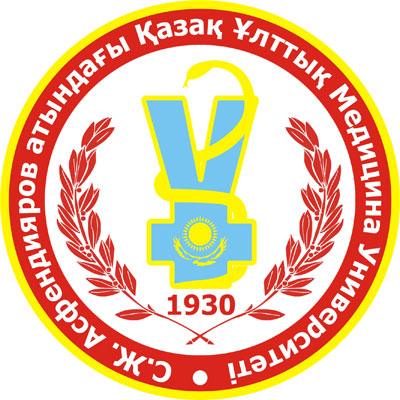 XI КОНГРЕСС СТОМАТОЛОГОВ СНГ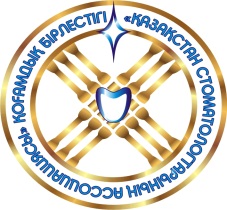 10.00 – 11.00ТОРЖЕСТВЕННОЕ ОТКРЫТИЕ XI КОНГРЕССА СТОМАТОЛОГОВ СНГ Ректор Казахского Национального медицинского Университета, Заслуженный Деятель Республики Казахстан, проф. Аканов А.А.Президент Всемирной Федерации стоматологов Орландо Монтейро да СильваПрезидент Европейского сектора Всемирной Федерации стоматологов Филиппо РускеПрезидент Ассоциации стоматологов Казахстана , проф.Есембаева С.С.Президенты стоматологических Ассоциаций стран СНГ,Почетные гостиФункциональная диагностика: от физиологических фиссурно-бугорковых контактов к долгосрочным имплантатам - Франк Хауштайн (Германия)Функциональные протезы. Как с помощью виртуального артикулятора добиться реальной функции - Дитмар Шанн (Австрия)Применение миофункциональных трейнеров в коррекции зубочелюстных аномалий у детей и взрослых — Нильс Халсинк (Голландия)Дисфункция височно-нижнечелюстного сустава и функциональная диагностика в ортодонтии – Маурицио Балют (США)Функциональная диагностика: от физиологических фиссурно-бугорковых контактов к долгосрочным имплантатам - Франк Хауштайн (Германия)Функциональные протезы. Как с помощью виртуального артикулятора добиться реальной функции - Дитмар Шанн (Австрия)Применение миофункциональных трейнеров в коррекции зубочелюстных аномалий у детей и взрослых — Нильс Халсинк (Голландия)Дисфункция височно-нижнечелюстного сустава и функциональная диагностика в ортодонтии – Маурицио Балют (США)Функциональная диагностика: от физиологических фиссурно-бугорковых контактов к долгосрочным имплантатам - Франк Хауштайн (Германия)Функциональные протезы. Как с помощью виртуального артикулятора добиться реальной функции - Дитмар Шанн (Австрия)Применение миофункциональных трейнеров в коррекции зубочелюстных аномалий у детей и взрослых — Нильс Халсинк (Голландия)Дисфункция височно-нижнечелюстного сустава и функциональная диагностика в ортодонтии – Маурицио Балют (США)Функциональная диагностика: от физиологических фиссурно-бугорковых контактов к долгосрочным имплантатам - Франк Хауштайн (Германия)Функциональные протезы. Как с помощью виртуального артикулятора добиться реальной функции - Дитмар Шанн (Австрия)Применение миофункциональных трейнеров в коррекции зубочелюстных аномалий у детей и взрослых — Нильс Халсинк (Голландия)Дисфункция височно-нижнечелюстного сустава и функциональная диагностика в ортодонтии – Маурицио Балют (США)Функциональная стоматология и лицевые боли -  Фокина Н.М., Иванова Е.П. (Россия)16.00-18.00 СИМПОЗИУМ  «ИННОВАЦИИ В ТЕРАПЕВТИЧЕСКОЙ СТОМАТОЛОГИИ» Эндодонтия под увеличением. Прогнозирование сложных случаев. Перелечивание корневых каналов под контролем дентального микроскопа - Доклад по эстетической стоматологииСовершенствование/упрощение ортодонтического лечения с помощью  кортикотомии.Подходы к ортодонтонтическому лечению у пациентов с дисфункцией ВНЧС.Ортодонтическая подготовка и коррекция скелетной формы III класса.Особенности ортодонтического лечения у пациентов с заболеваниями пародонта.О состоянии профилактики стоматологических заболеваний в Казахстане –                                              (Казахстан)Международный опыт реализации национальных программ профилактики стоматологических заболеваний. Федеральная программа профилактики в России – Шевченко О.В. (Россия) Комплекс профессиональной гигиены рта. Алгоритм работы гигиениста стоматологического и пародонтолога — Ленец У.А., президент-элект Профессионального общества гигиенистов стоматологических России (Россия)Современные протоколы реминерализирующей терапии в профилактике стоматологических заболеваний – Акулович А.В. (Россия)Социально-оздоровительная программа «Ее величество зубная щетка» и ее медицинская и экономическая эффективность – Титова М.В. (Россия)16.00-18.00 СИМПОЗИУМ «ИННОВАЦИИ В ОРТОПЕДИЧЕСКОЙ И ХИРУРГИЧЕСКОЙ СТОМАТОЛОГИИ»09.00 – 12.00СОВЕЩАНИЕ РАБОЧЕЙ ГРУППЫ «ИНТЕГРАЦИЯ» ERO-FDIСОВЕЩАНИЕ РАБОЧЕЙ ГРУППЫ «ИНТЕГРАЦИЯ» ERO-FDIПрезидент Всемирной Федерации Стоматологов FDI  - Орландо Монтейро да Сильва (Португалия)Президент Европейской Ассоциации Стоматологов ERO-FDI – Филипп Руска (Швейцария)Паст-президент Всемирной федерации Стоматологов FDI - Мишель Арден (Бельгия)Иванова Е.П. – Руководитель рабочей группы «Интеграция » ERO-FDI  (Россия)12.00-14.00 Закрытие Конгресса. Отчет модераторов. Принятие резолюцииМАСТЕР-КЛАСС"Использование СОВРЕМЕННЫХ технологий в профессиональной гигиене рта. КОнтроль качества"МАСТЕР-КЛАСС"Использование СОВРЕМЕННЫХ технологий в профессиональной гигиене рта. КОнтроль качества"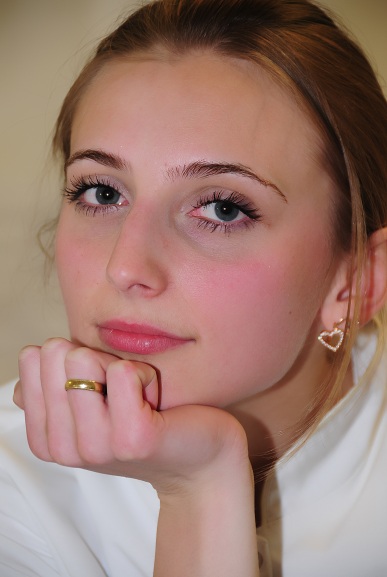 Мастер класс основан на современных научных исследованиях и содержит практические рекомендации для врача-стоматолога и гигиениста стоматологического по планированию и проведению комплекса профессиональной гигиены рта. В программе рассматриваются следующие вопросы:Структурная биология пародонта.Традиционные и современные протоколы  периодонтальной обработкиАнализ факторов риска возможных осложнений при профессиональной гигиене полости рта.Компьютеризированный пародонтологический зонд, макроувеличение - технологии  повышения мотивации пациентов и гигиенистов к высокому качеству оказания услуг. Профилактика ошибок в профессиональной гигиене.Планирование гигиенического ухода.Ленец Ульяна Андреевна,Президент-элект Профессионального общества гигиенистов стоматологическихМастер класс основан на современных научных исследованиях и содержит практические рекомендации для врача-стоматолога и гигиениста стоматологического по планированию и проведению комплекса профессиональной гигиены рта. В программе рассматриваются следующие вопросы:Структурная биология пародонта.Традиционные и современные протоколы  периодонтальной обработкиАнализ факторов риска возможных осложнений при профессиональной гигиене полости рта.Компьютеризированный пародонтологический зонд, макроувеличение - технологии  повышения мотивации пациентов и гигиенистов к высокому качеству оказания услуг. Профилактика ошибок в профессиональной гигиене.Планирование гигиенического ухода.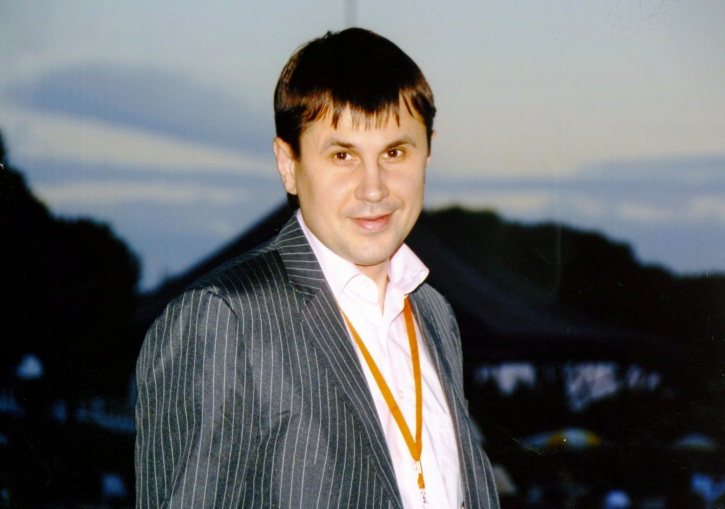 Мастер класс для руководителей стоматологических клиник, врачей-стоматологов и гигиенистов стоматологических.В программе рассматриваются следующие вопросы:Мотивационное интервьюирование пациента;Формирование потребности в здоровье;«Зона комфорта» специалиста и роль «Инициатора перемен»;Алгоритм достижения Цели;Индивидуальная программа профилактики новая бизнес-модель в стоматологии;Экономическая эффективность профилактических программ в клинике.Шевченко Олесь Вячеславович, Вице-Президент Профессионального общества гигиенистов стоматологических РоссииМастер класс для руководителей стоматологических клиник, врачей-стоматологов и гигиенистов стоматологических.В программе рассматриваются следующие вопросы:Мотивационное интервьюирование пациента;Формирование потребности в здоровье;«Зона комфорта» специалиста и роль «Инициатора перемен»;Алгоритм достижения Цели;Индивидуальная программа профилактики новая бизнес-модель в стоматологии;Экономическая эффективность профилактических программ в клинике.